Media Kit - Ostrava 2022WebsiteOfficial website for visitors: long link - https://www.jobspin.cz/jobspin-multilingual-job-fair-ostrava-official-web-for-visitors/ short link - https://bit.ly/expatfairOstrava Official website for exhibitors: https://www.jobspin.cz/jobspin-multilingual-job-fair-ostrava-official-web-for-employers/ Flier in PDFDownload: https://www.jobspin.cz/wp-content/uploads/2022/10/Ostrava-flyer-online.pdf Texts for social media (suggestions):The largest expat fair in the Czech Republic is coming to Ostrava in November!Find more info & sign up for free: https://bit.ly/expatfairOstrava ✍️👍#jobspinjobfair #jobs #OstravaBegin Your New Career and Life ✨ at Jobspin Job and Relocation Fair in Ostrava, November 26, 2022. Find more info & sign up for free ✍️: https://bit.ly/expatfairOstrava #jobspinjobfair #jobs #OstravaVisit the largest job & relocation fair for all expat and bilingual job seekers 🌎 in Czechia. Mark the date: November 26, 2022 in Ostrava. Entry free. Find more info & sign up for free: https://bit.ly/expatfairOstrava ✍️#jobspinjobfair #jobs #OstravaJobspin Job Fair is perfect for international 🌎 and bilingual job seekers looking for new job opportunities in Ostrava and adjacent cross-border areas. Ostrava Relocation Fair brings together all key services for expats under one roof. Find more info & sign up for free: https://bit.ly/expatfairOstrava ✍️#jobspinjobfair #jobs #OstravaSocial media:Facebook event: https://www.facebook.com/events/668878324359726 Facebook page - Jobspin: https://www.facebook.com/jobspin.cz/ Facebook page - Jobspin Job Fair: https://www.facebook.com/jobspin.cz/ Instagram page - Jobspin: https://www.instagram.com/jobspin/ Instagram page - Jobspin Job Fair: https://www.instagram.com/jobspin_job_fair/ LinkedIn: https://www.linkedin.com/company/jobspin-cz/ Twitter: https://twitter.com/JobspinJobFair How to tag us: Facebook: @jobspin.cz, @JobspinJobFairInstagram: @jobspin @jobspin_job_fairLinkedIn: jobspin-czTwitter: JobspinJobFairText for website / newsletter / social media (longer):The Biggest Job and Service Fair For Expats Comes To Ostrava in NovemberJobspin Job & Relocation Fair is an event where you can establish professional connections with global companies such as financial services leader FNZ, Czech internet parfumery Notino, entertainment and telecommunication giant AT&T, regional employers such as Okin, Hella and many more.Come and find:full-time job offerspart-time job offers, volunteering opportunities, internships and “summer jobs”all-day program of information-packed presentationsexpert workshopsprofessional help with your housing and finance mattersfree CV consulting provided by Ostrava Expat Centre - team with experience not only in HR but in the process of relocation and adaptation of foreignersFree photo booth where you can have made a professional photo for your resumeAnd, as always, the job fair is FREE to attend for all visitors. The official language of the fairs is English. Mark the date: Cerna Louka exhibition centre, Ostrava, November 26, 2022.Find more information and sign up for free at: https://www.jobspin.cz/jobspin-multilingual-job-fair-ostrava-official-web-for-visitors/ Information for exhibitors: https://www.jobspin.cz/jobspin-multilingual-job-fair-ostrava-official-web-for-employers/ VisualLogo new, png, pdf (black and white)https://www.jobspin.cz/wp-content/uploads/2022/10/Jobspin-Job-Fairs-new-logo.png https://www.jobspin.cz/wp-content/uploads/2022/10/Jobspin-Job-Fairs-new-logo-white.pnghttps://www.jobspin.cz/wp-content/uploads/2022/10/Jobspin-Job-Fairs-new-logo.pdf  https://www.jobspin.cz/wp-content/uploads/2022/10/Jobspin-Job-Fairs-new-logo-white.pdf Social media official job fair graphics 1080*1080 pixel https://www.jobspin.cz/wp-content/uploads/2022/10/1080x1080-jf-ostrava.png Bannershttps://www.jobspin.cz/wp-content/uploads/2022/10/300x250-jf-ostrava.png https://www.jobspin.cz/wp-content/uploads/2022/10/300x600jf-ostrava-1.png https://www.jobspin.cz/wp-content/uploads/2022/10/728x90-jf-Ostrava.png https://www.jobspin.cz/wp-content/uploads/2022/10/750x200-jf-Ostrava.png https://www.jobspin.cz/wp-content/uploads/2022/10/1500x500-jf-ostrava.png https://www.jobspin.cz/wp-content/uploads/2022/10/300X100-JF-ostrava.png Photos (JJRF Prague 2022, credit: Jobspin)https://www.jobspin.cz/wp-content/uploads/2022/10/JJRF-Prague-2022-09.jpg https://www.jobspin.cz/wp-content/uploads/2022/10/JJRF-Prague-2022-22.jpg https://www.jobspin.cz/wp-content/uploads/2022/10/JJRF-Prague-2022-58.jpg https://www.jobspin.cz/wp-content/uploads/2022/10/JJRF-Prague-2022-096.jpg 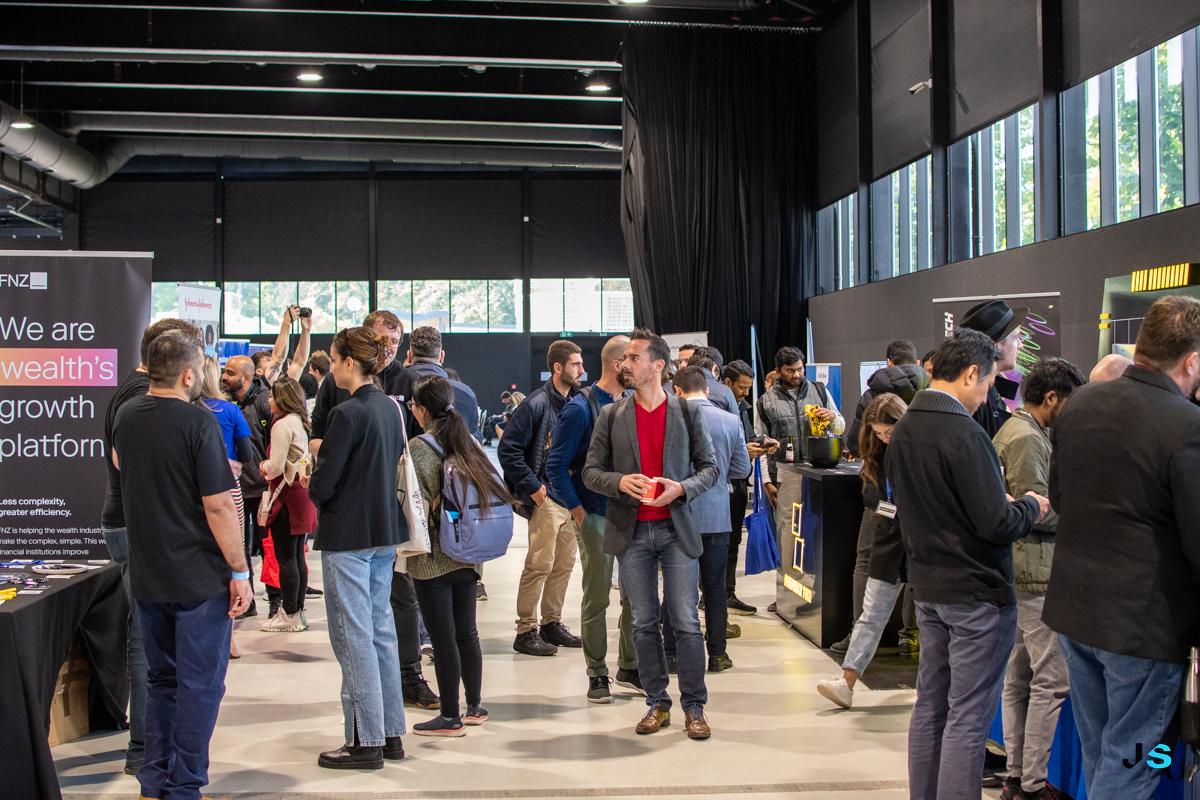 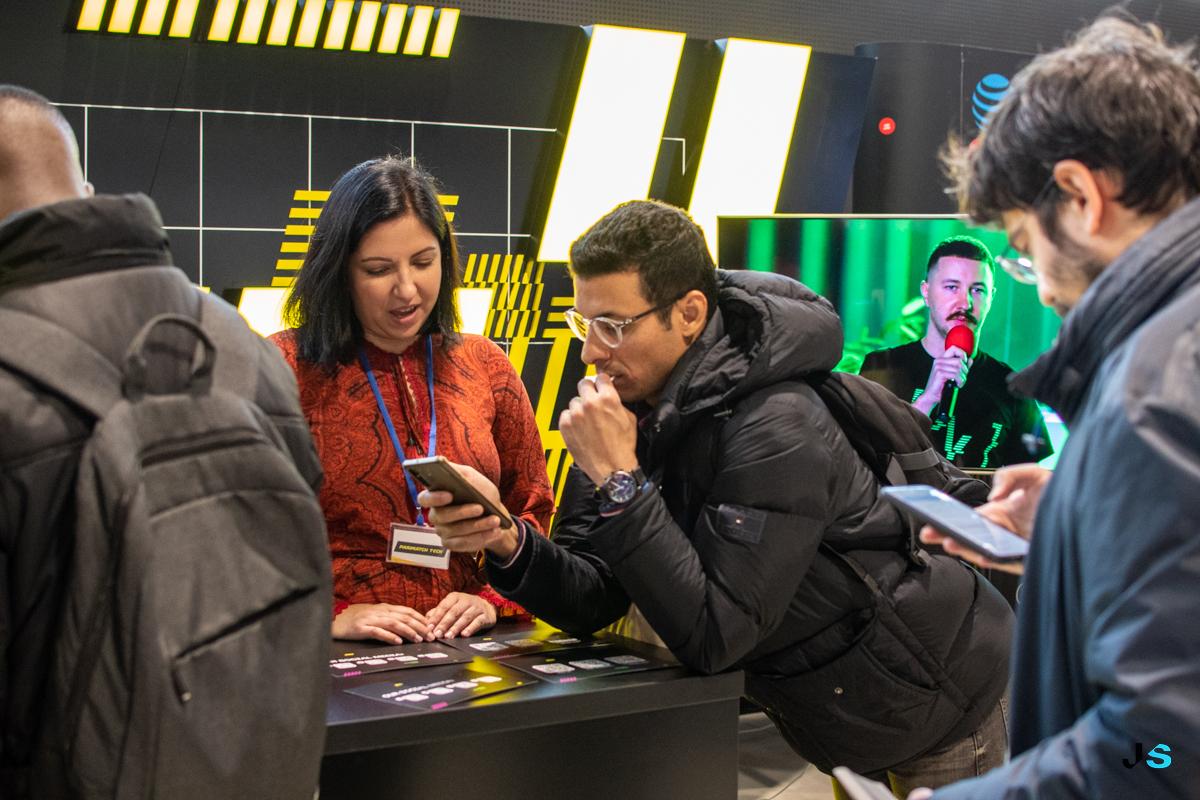 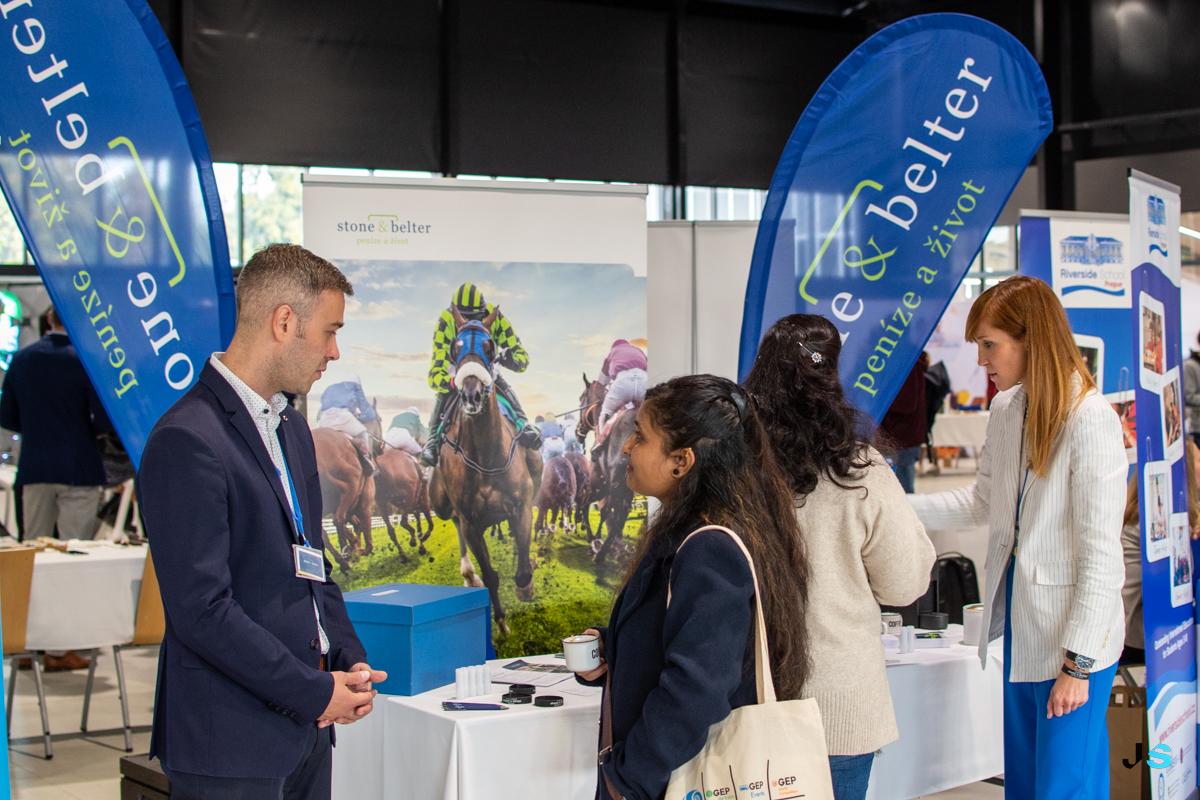 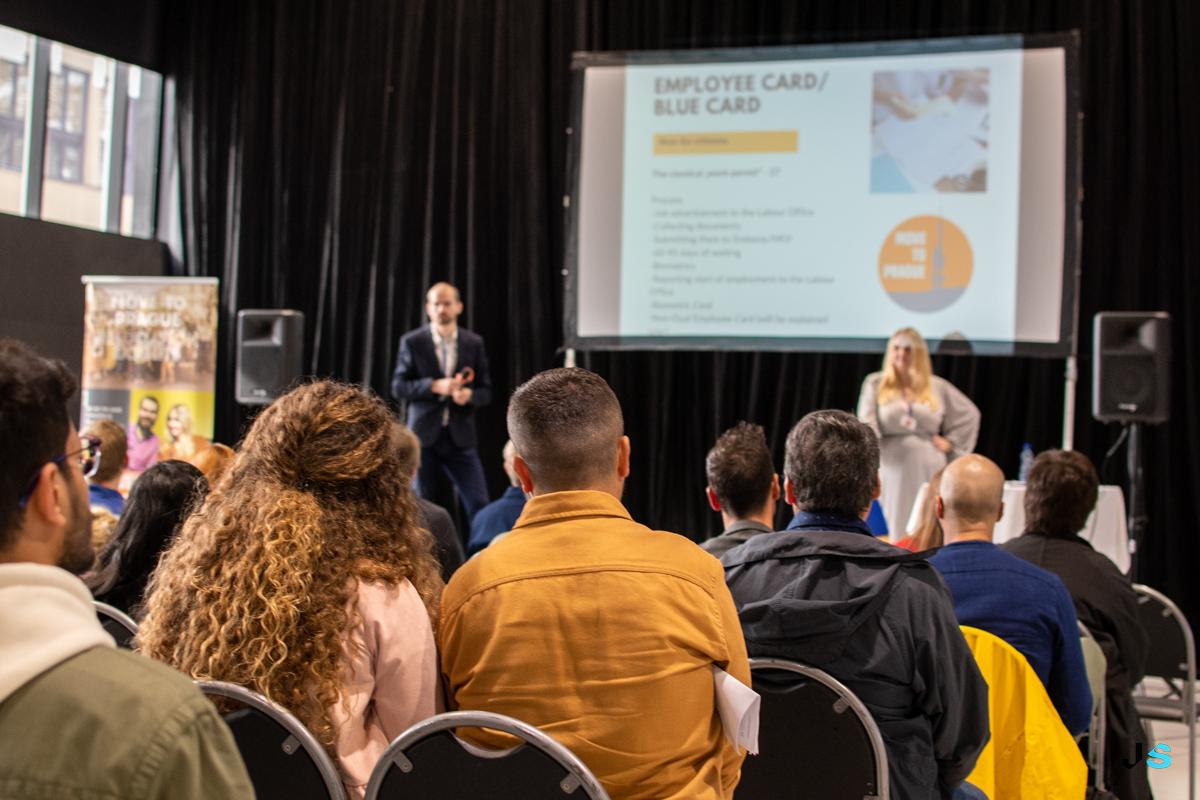 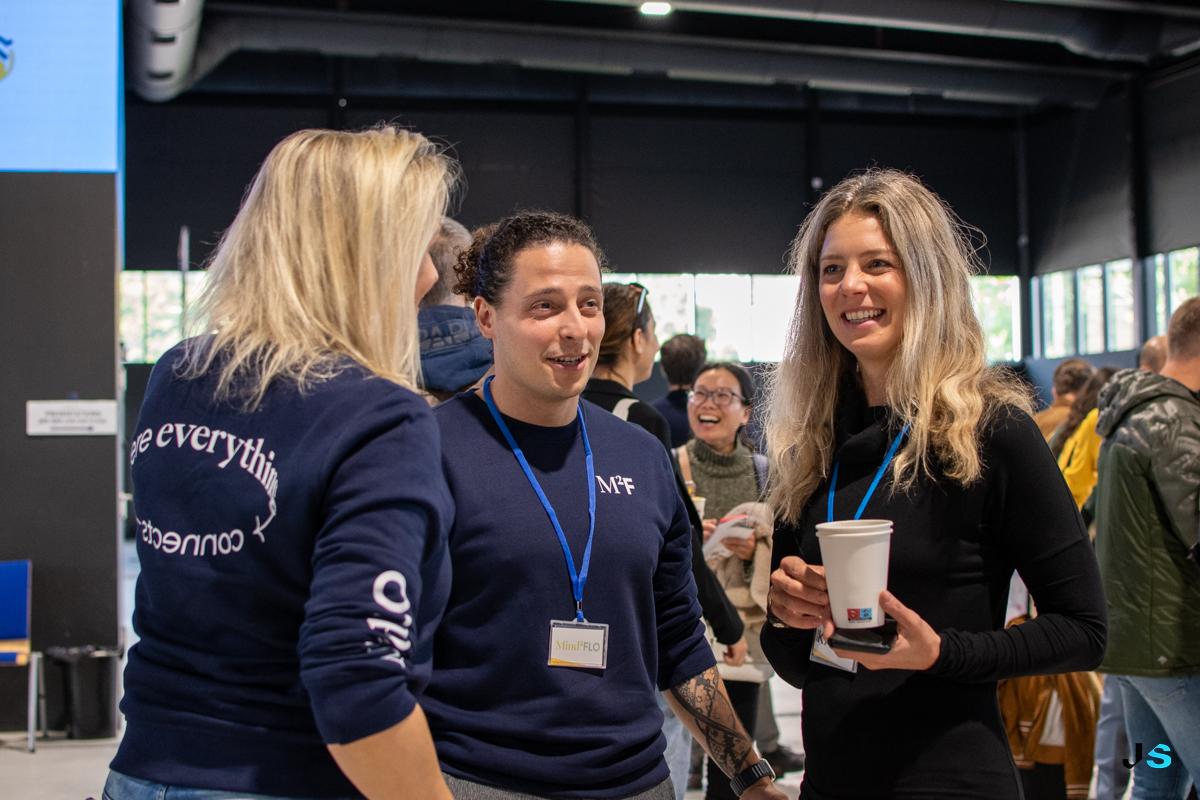 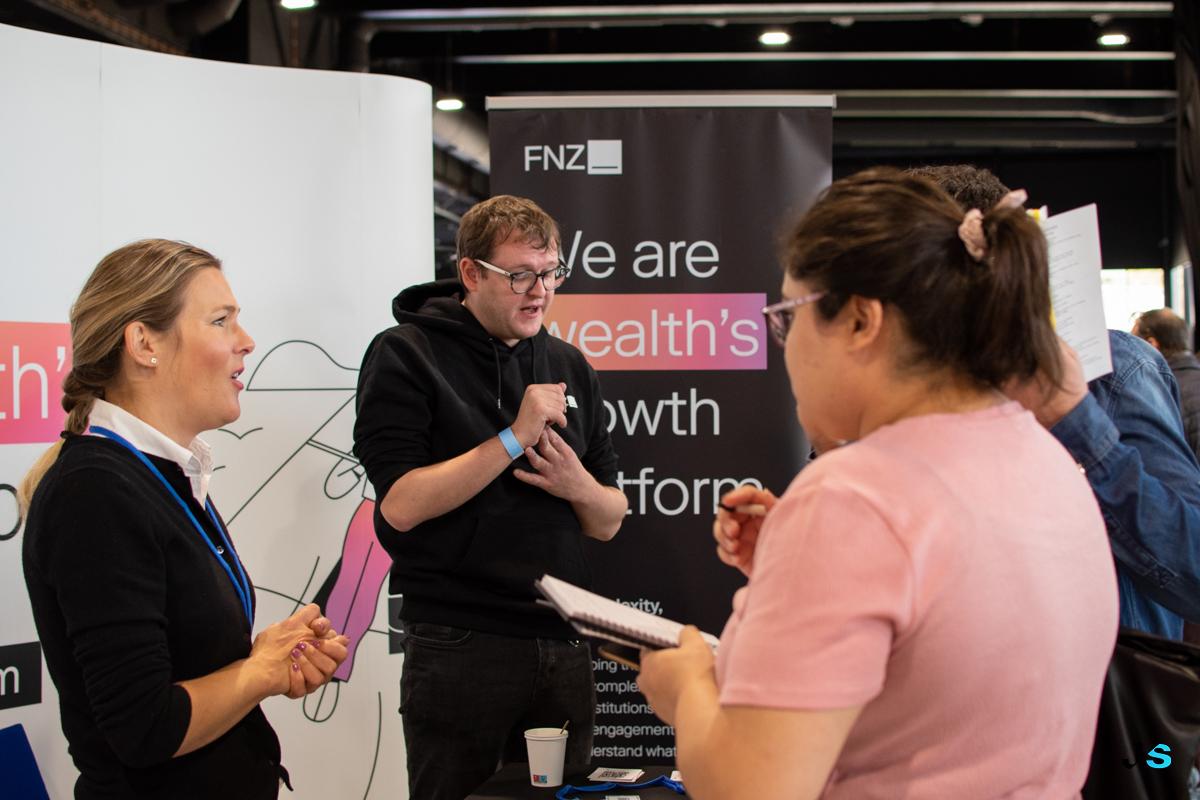 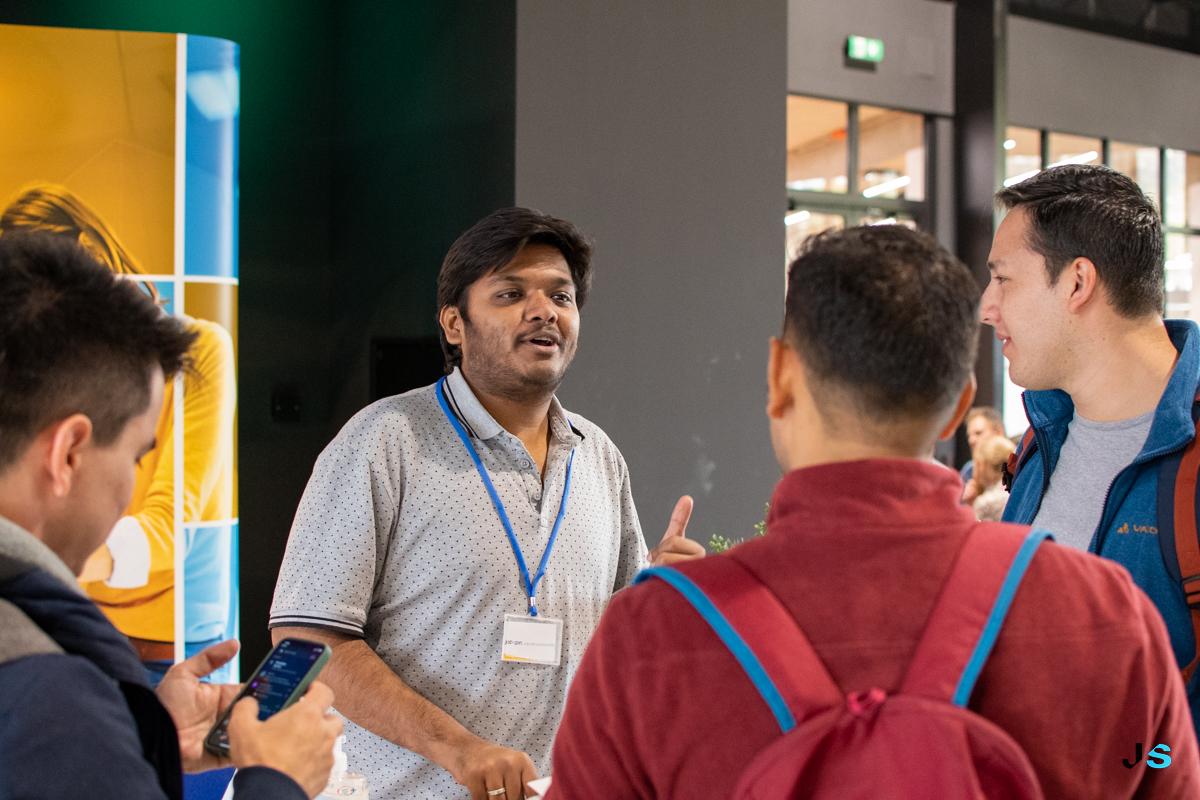 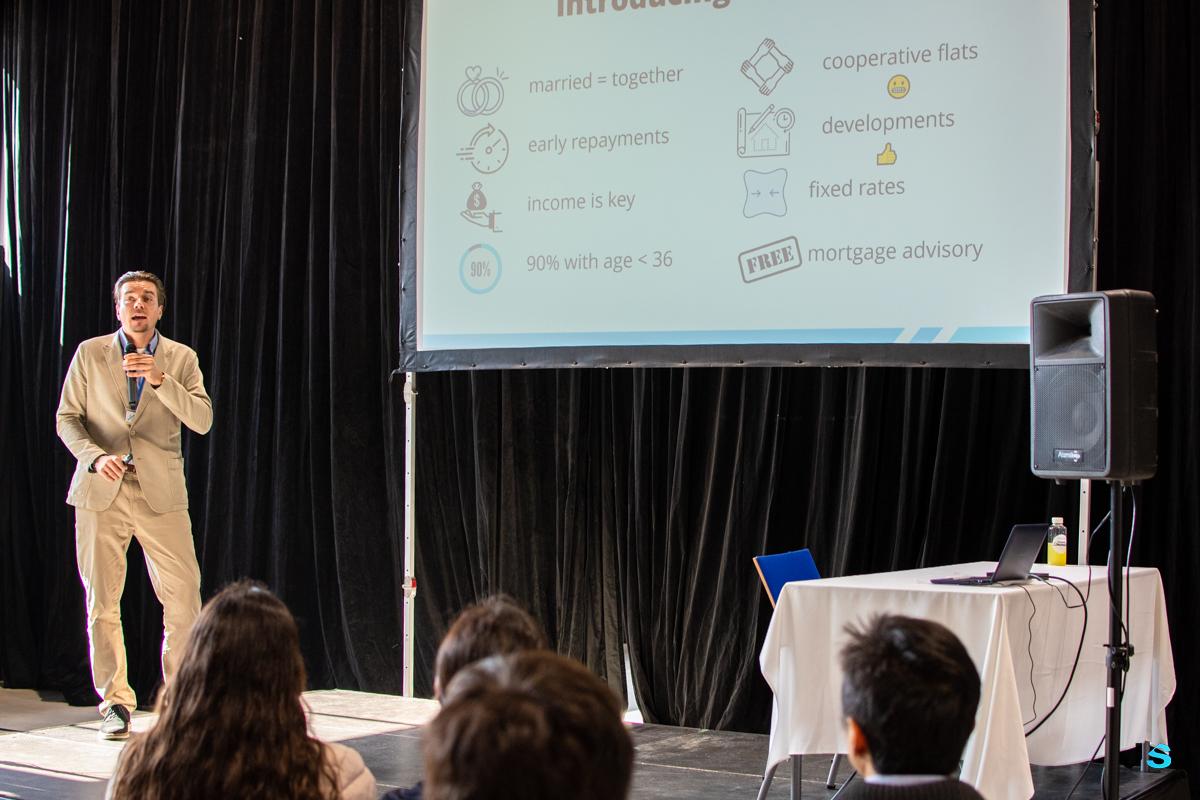 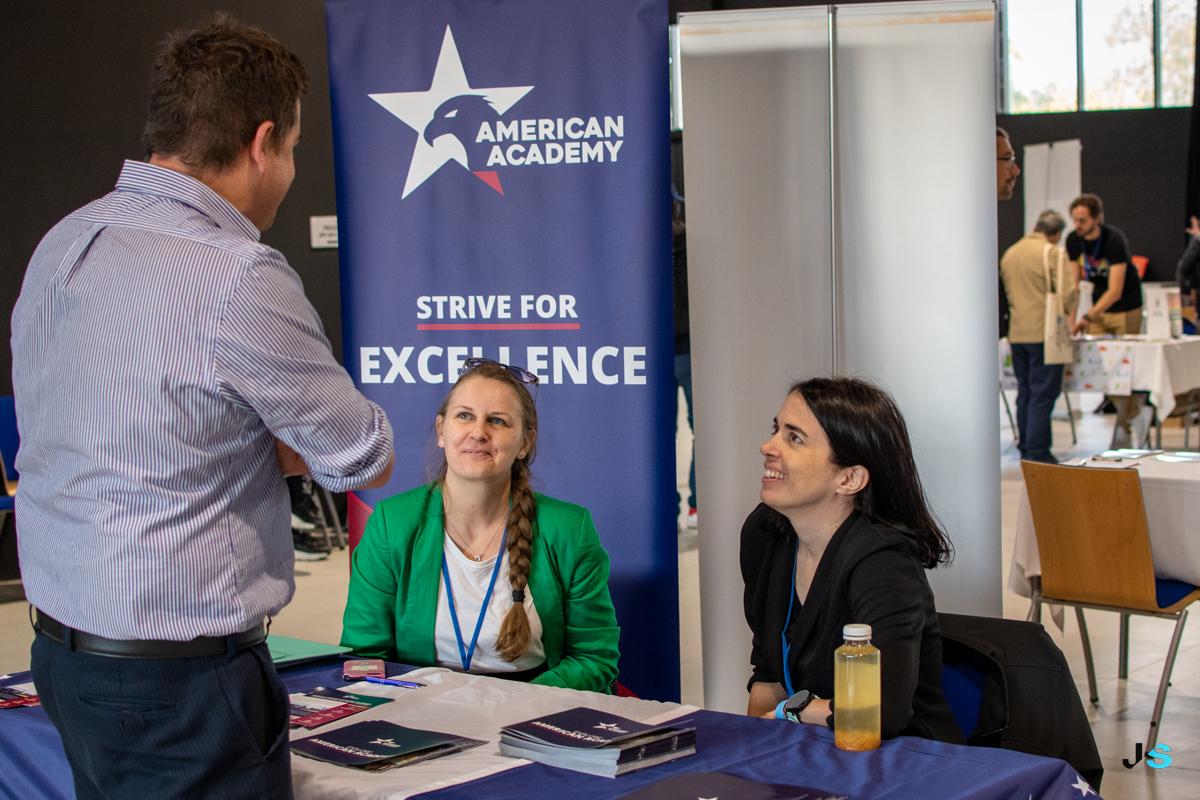 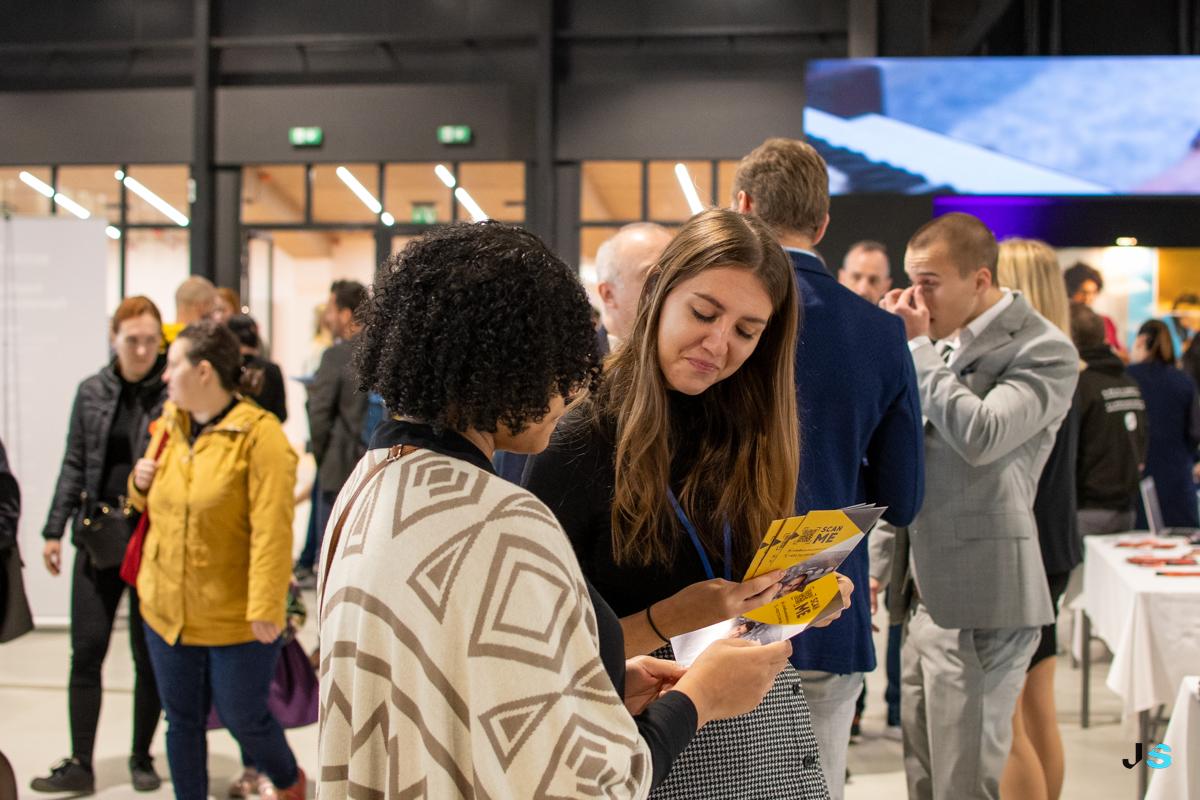 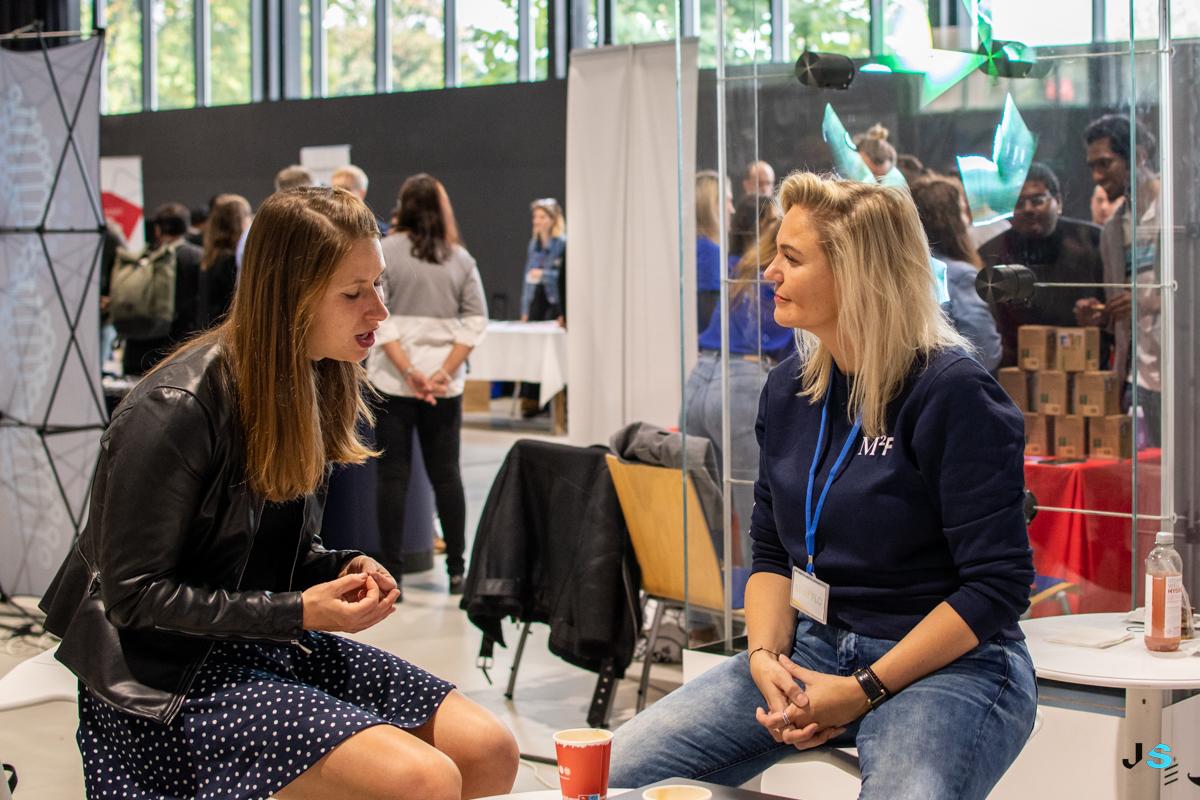 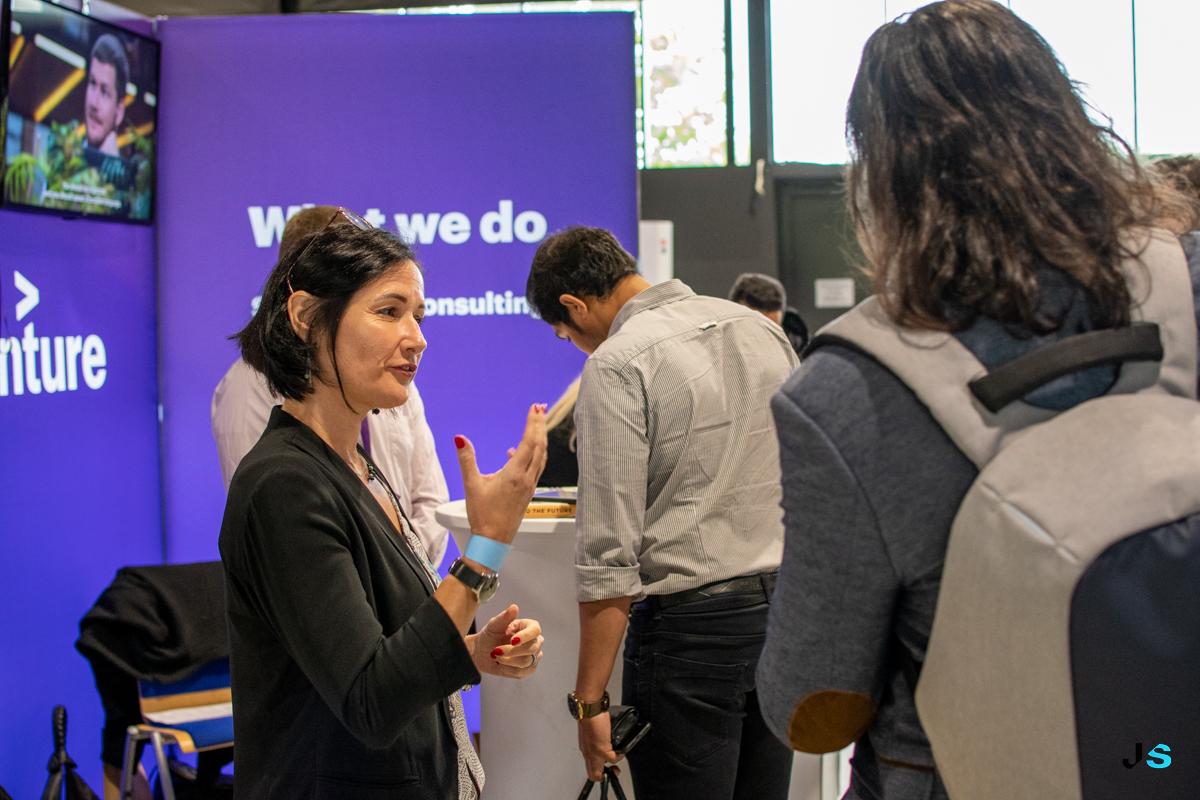 